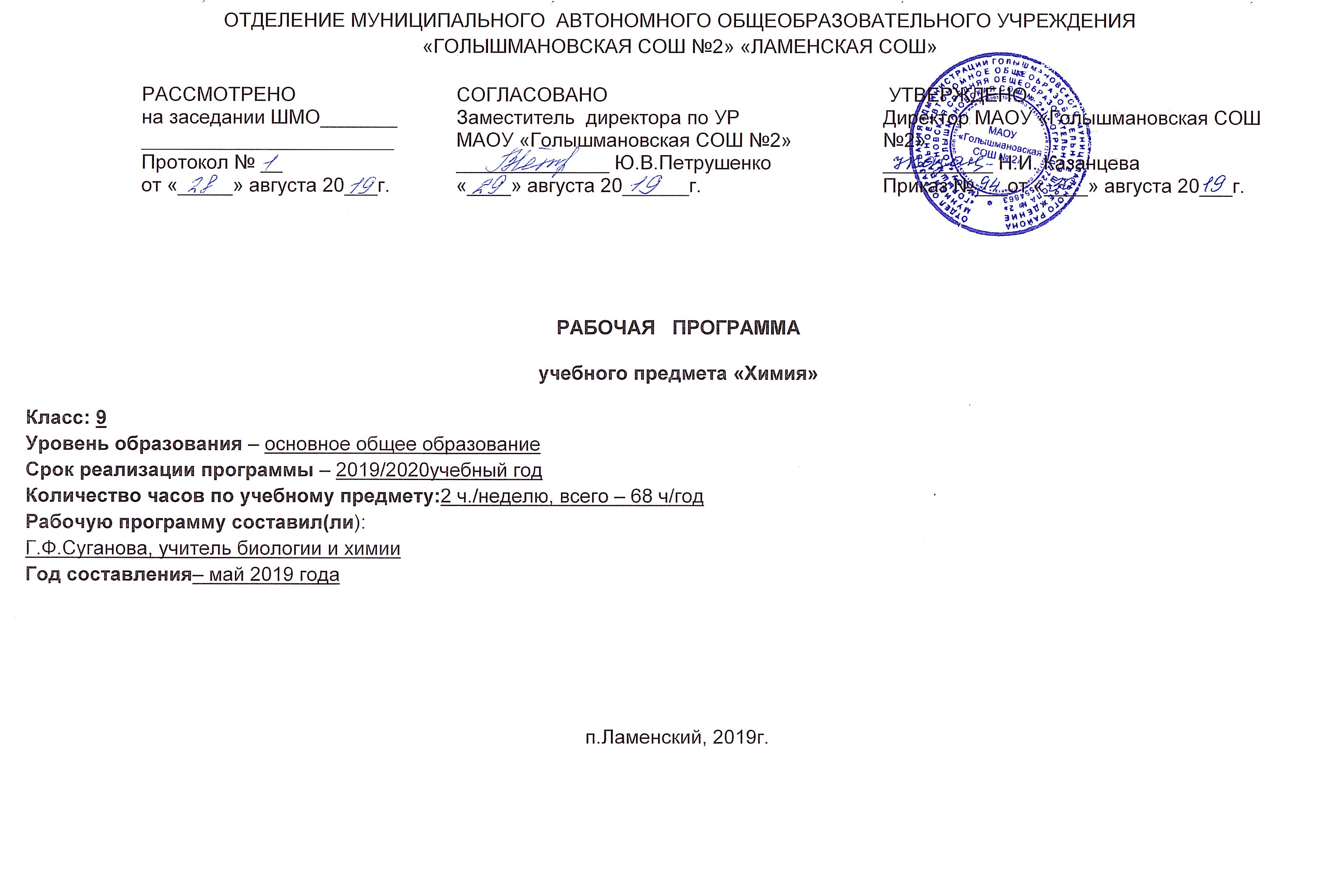 Планируемые результаты освоения учебного предмета, курса.Личностными результатами изучения предмета «Химия» в 9 классе являются следующие умения:осознавать единство и целостность окружающего мира, возможности его познаваемости и объяснимости на основе достижений науки;постепенно выстраивать собственное целостное мировоззрение: осознавать потребность и готовность к самообразованию, в том числе и в рамках самостоятельной деятельности вне школы;оценивать жизненные ситуации с точки зрения безопасного образа жизни и сохранения здоровья;оценивать экологический риск взаимоотношений человека и природы.формировать экологическое мышление: умение оценивать свою деятельность и поступки других людей с точки зрения сохранения окружающей среды - гаранта жизни и благополучия людей на Земле.Метапредметными результатами изучения курса «Химия» является формирование универсальных учебных действий (УУД).Регулятивные УУД:самостоятельно обнаруживать и формулировать учебную проблему, определять цель учебной деятельности;выдвигать версии решения проблемы, осознавать конечный результат, выбирать из предложенных и искать самостоятельно средства достижения цели;составлять (индивидуально или в группе) план решения проблемы;работая по плану, сверять свои действия с целью и, при необходимости, исправлять ошибки самостоятельно;в диалоге с учителем совершенствовать самостоятельно выработанные критерии оценки.Познавательные УУД:анализировать, сравнивать, классифицировать и обобщать факты и явления. Выявлять причины и следствия простых явлений.осуществлять сравнение, классификацию, самостоятельно выбирая основания и критерии для указанных логических операций;строить логическое рассуждение, включающее установление причинно-следственных связей.создавать схематические модели с выделением существенных характеристик объекта.составлять тезисы, различные виды планов (простых, сложных и т.п.).преобразовывать информацию из одного вида в другой (таблицу в текст и пр.).уметь определять возможные источники необходимых сведений, производить поиск информации, анализировать и оценивать её достоверность.Коммуникативные УУД:Самостоятельно организовывать учебное взаимодействие в группе (определять общие цели, распределять роли, договариваться друг с другом и т.д.).Предметными результатами изучения предмета являются следующие умения:осознание роли веществ:- определять роль различных веществ в природе и технике;- объяснять роль веществ в их круговороте.рассмотрение химических процессов:- приводить примеры химических процессов в природе;- находить черты, свидетельствующие об общих признаках химических процессов и их различиях.использование химических знаний в быту:– объяснять значение веществ в жизни и хозяйстве человека.объяснять мир с точки зрения химии:– перечислять отличительные свойства химических веществ;– различать основные химические процессы;- определять основные классы неорганических веществ;- понимать смысл химических терминов.овладение основами методов познания, характерных для естественных наук:- характеризовать методы химической науки (наблюдение, сравнение, эксперимент, измерение) и их роль в познании природы;- проводить химические опыты и эксперименты и объяснять их результаты.умение оценивать поведение человека с точки зрения химической безопасности по отношению к человеку и природе:- использовать знания химии при соблюдении правил использования бытовых химических препаратов;– различать опасные и безопасные вещества.Предметными результатами изучения предмета являются следующие умения:осознание роли веществ:- определять роль различных веществ в природе и технике;- объяснять роль веществ в их круговороте.рассмотрение химических процессов:- приводить примеры химических процессов в природе;- находить черты, свидетельствующие об общих признаках химических процессов и их различиях.использование химических знаний в быту:– объяснять значение веществ в жизни и хозяйстве человека.объяснять мир с точки зрения химии:– перечислять отличительные свойства химических веществ;– различать основные химические процессы;- определять основные классы неорганических веществ;- понимать смысл химических терминов.овладение основами методов познания, характерных для естественных наук:- характеризовать методы химической науки (наблюдение, сравнение, эксперимент, измерение) и их роль в познании природы;- проводить химические опыты и эксперименты и объяснять их результаты.умение оценивать поведение человека с точки зрения химической безопасности по отношению к человеку и природе:- использовать знания химии при соблюдении правил использования бытовых химических препаратов;– различать опасные и безопасные вещества Предметные результаты освоения учебного предметаСодержание курса(2ч в неделю; всего 68)Повторение основных вопросов курса8 класса и введение в курс 9 класса (6ч)Характеристика элемента по его положению в периодической системе химических элементов Д. И. Менделеева. Свойства оксидов, кислот, оснований и солей в свете теории электролитической диссоциации и процессов окисления-восстановления. Генетические ряды металла и неметалла.Понятие о переходных элементах. Амфотерность. Генетический ряд переходного элемента.Периодический закон и периодическая система химических элементов Д. И. Менделеева в свете учения о строении атома. Их значение.Лабораторный опыт. 1. Получение гидроксида цинка и исследование его свойств.Тема 1   Металлы (16ч)Положение металлов в периодической системе химических элементов Д. И. Менделеева. Металлическая кристаллическая решетка и металлическая химическая связь. Общие физические свойства металлов. Сплавы, их свойства и значение. Химические свойства металлов как восстановителей. Электрохимический ряд напряжений металлов и его использование для характеристики химических свойств конкретных металлов. Способы получения металлов: пиро-, гидро- и электрометаллургия. Коррозия металлов и способы борьбы с ней. Общая характеристика щелочных металлов. Металлы в природе. Общие способы их получения. Строение атомов. Щелочные металлы - простые вещества, их физические и химические свойства. Важнейшие соединения щелочных металлов -оксиды, гидроксиды и соли (хлориды, карбонаты, сульфаты, нитраты), их свойства и применение в народном хозяйстве. Калийные удобрения.Общая характеристика элементов главной подгруппы II группы. Строение атомов. Щелочноземельные металлы -  простые вещества, их физические и химические свойства. Важнейшие соединения щелочноземельных металлов - оксиды, гидроксиды и соли (хлориды, карбонаты, нитраты, сульфаты и фосфаты), их свойства и применение в народном хозяйстве.Алюминий. Строение атома, физические и химические свойства простого вещества. Соединения алюминия - оксид и гидроксид, их амфотерный характер. Важнейшие соли алюминия. Применение алюминия и его соединений.Железо. Строение атома, физические и химические свойства простого вещества. Генетические ряды Fе2+ и Fе3+. Качественные реакции на Fе2+ и Fе3+. Важнейшие соли железа. Значение железа, его соединений и сплавов в природе и народном хозяйстве.Демонстрации. Образцы щелочных и щелочноземельных металлов. Образцы сплавов. Взаимодействие натрия, лития и кальция с водой.Взаимодействие натрия и магния с кислородом. Взаимодействие металлов с неметаллами. Получение гидроксидов железа (II) и (III).Лабораторные опыты. 2. Ознакомление с образцами металлов. 3. Взаимодействие металлов с растворами кислот и солей. 4. Ознакомление с образцами природных соединений: а) натрия; б) кальция; в) алюминия; г) железа. 5. Получение гидроксида алюминия и его взаимодействие с растворами кислот и щелочей. 6. Качественные реакции на ионы Fе2+ и Fе3+.Тема 2  Практикум № 1Свойства металлов и их соединений (3ч) 1. Осуществление цепочки химических превращений металлов. 2. Получение и свойства соединений металлов. 3. Решение экспериментальных задач на распознавание и получение веществ.Тема 3 Неметаллы (31ч)Общая характеристика неметаллов: положение в периодической системе Д. И. Менделеева, особенности строения атомов, электроотрицательность как мера «неметалличности», ряд электроотрицательности. Кристаллическое строение неметаллов - простых веществ. Аллотропия. Физические свойства неметаллов. Относительность понятий «металл», «неметалл».Водород. Положение в периодической системе химических элементов Д. И. Менделеева. Строение атома и молекулы. Физические и химические свойства водорода, его получение и применение.Общая характеристика галогенов. Строение атомов. Простые вещества, их физические и химические свойства. Основные соединения галогенов (галогеноводороды и галогениды), их свойства. Качественная реакция на хлорид-ион. Краткие сведения о хлоре, броме, фторе и йоде. Применение галогенов и их соединений в народном хозяйстве.Сера. Строение атома, аллотропия, свойства и применение ромбической серы. Оксиды серы (IV) и (VI), их получение, свойства и применение. Сероводородная и сернистая кислоты. Серная кислота и ее соли, их применение в народном хозяйстве. Качественная реакция на сульфат-ион.Азот. Строение атома и молекулы, свойства простого вещества. Аммиак, строение, свойства, получение и применение. Соли аммония, их свойства и применение. Оксиды азота (II) и (IV). Азотная кислота, ее свойства и применение. Нитраты и нитриты, проблема их содержания в сельскохозяйственной продукции. Азотные удобрения.Фосфор. Строение атома, аллотропия, свойства белого и красного фосфора, их применение. Основные соединения: оксид фосфора (V), ортофосфорная кислота и фосфаты. Фосфорные удобрения.Углерод. Строение атома, аллотропия, свойства аллотропных модификаций, применение. Оксиды углерода (II) и (IV), их свойства и применение. Качественная реакция на углекислый газ. Карбонаты: кальцит, сода, поташ, их значение в природе и жизни человека. Качественная реакция на карбонат-ион.Кремний. Строение атома, кристаллический кремний, его свойства и применение. Оксид кремния (IV), его природные разновидности. Силикаты. Значение соединений кремния в живой и неживой природе. Понятие о силикатной промышленности.Демонстрации. Образцы галогенов - простых веществ. Взаимодействие галогенов с натрием, алюминием. Вытеснение хлором брома или йода из растворов их солей.Взаимодействие серы с металлами, водородом и кислородом.Взаимодействие концентрированной азотной кислоты с медью.Поглощение углем растворенных веществ или газов. Восстановление меди из ее оксида углем. Образцы природных соединений хлора, серы, фосфора, углерода, кремния. Образцы важнейших для народного хозяйства сульфатов, нитратов, карбонатов, фосфатов. Образцы стекла, керамики, цемента.Лабораторные опыты. 7. Качественная реакция на хлорид-ион. 8. Качественная реакция на сульфат-ион. 9. Распознавание солей аммония. 10. Получение углекислого газа и его распознавание. 11. Качественная реакция на карбонат-ион. 12. Ознакомление с природными силикатами. 13. Ознакомление с продукцией силикатной промышленности.Тема 4 Практикум № 2Свойства неметаллов и их соединений(3ч)4. Решение экспериментальных задач по теме «Подгруппа кислорода». 5. Решение экспериментальных задач по теме «Подгруппы азота и углерода». 6. Получение, собирание и распознавание газов.Тема 5 Обобщение знаний по химии за курс основной школы (9 ч)Физический смысл порядкового номера элемента в периодической системе химических элементов Д. И. Менделеева, номеров периода и группы. Закономерности изменения свойств элементов и их соединений в периодах и группах в свете представлений о строении атомов элементов. Значение периодического закона.Типы химических связей и типы кристаллических решеток. Взаимосвязь строения и свойств веществ. Классификация химических реакций по различным признакам (число и состав реагирующих и образующихся веществ; тепловой эффект; использование катализатора; направление; изменение степеней окисления атомов). Простые и сложные вещества. Металлы и неметаллы. Генетические ряды металла, неметалла и переходного металла. Оксиды (основные, амфотерные и кислотные), гидроксиды (основания, амфотерные гидроксиды и кислоты) и соли: состав, классификация и общие химические свойства в свете теории электролитической диссоциации и представлений о процессах окисления восстановления.Тематическое планированиеКалендарно-тематическое планированиеЛист корректировки рабочей программы учителя Сугановой Галины Федоровны  по предмету химияна 2019/2020 учебный годТематический блок/модульПланируемые предметные результатыПланируемые предметные результатыПланируемые предметные результатыТематический блок/модульВыпускник научитсяВыпускник получит возможность научитьсяПоложение металлов и неметаллов в периодической системе Д.И. Менделеева;Общие физические и химические свойства металлов и основные способы их получения;Основные свойства и применение важнейших соединений щелочных и щелочноземельных металлов;Качественные реакции на важнейшие катионы и анионы.Причины многообразия углеродных соединений (изомерию); виды связей (одинарную, двойную, тройную); важнейшие функциональные группы органических соединений, номенклатура основных представителей групп органических соединений;Давать определения и применять следующие понятия: сплавы, коррозия металлов, переходные элементы, амфотерность;Распознавать важнейшие катионы и анионы;Решать расчетные задачи с использованием изученных понятий;Характеризовать свойства классов химических элементов.Составлять уравнения химических реакций, подтверждающих свойства изученных органических веществ, их генетическую связь;Выполнять обозначенные в программе эксперименты и распознавать важнейшие органические вещества;№ п/п раздела и темНазвание раздела, темыКоличество часов отводимых на освоение темыВ том числеВ том числе№ п/п раздела и темНазвание раздела, темыКоличество часов отводимых на освоение темыЛабораторные, практические работыКонтрольные работы1Повторение основных вопросов курса 8 класса и введение в курс 9 класса.62Тема №1. Металлы.  16613Тема №2 . Химический практикум«Свойства металлов и их соединений».334Тема №3. Неметаллы. 31715Тема № 4. Практикум № 2« Свойства неметаллов и их соединений». 336Тема № 5. Обобщение знаний по химии за курс основной школы 9Итого:	68192№ урока№ урокаДатаДатаДатаТема урокаТема урокаВиды деятельности (элементы содержания. Контроль)Виды деятельности (элементы содержания. Контроль)Планируемые результатыобученияФормы КонтроляТип урокаД/ЗД/З№ урока№ урокапланфактПовторение основных вопросов курса 8 класса и введение в курс 9 класса. (6ч)Повторение основных вопросов курса 8 класса и введение в курс 9 класса. (6ч)Повторение основных вопросов курса 8 класса и введение в курс 9 класса. (6ч)Повторение основных вопросов курса 8 класса и введение в курс 9 класса. (6ч)Повторение основных вопросов курса 8 класса и введение в курс 9 класса. (6ч)Повторение основных вопросов курса 8 класса и введение в курс 9 класса. (6ч)Повторение основных вопросов курса 8 класса и введение в курс 9 класса. (6ч)Повторение основных вопросов курса 8 класса и введение в курс 9 класса. (6ч)Повторение основных вопросов курса 8 класса и введение в курс 9 класса. (6ч)1103.09Периодический  закон и периодическая система Д.И. Менделеева.Периодический  закон и периодическая система Д.И. Менделеева.Периодический закон Д.И.Менделеева. Периодическая система химических элементов Д.И.Менделеева – графическое отображение Периодического закона. Физический смысл номера элемента, номера периода и номера группы. Закономерности изменения свойств элементов в периодах и группах. Значение Периодического закона и периодической системы химических элементов Д.И. МенделееваПериодический закон Д.И.Менделеева. Периодическая система химических элементов Д.И.Менделеева – графическое отображение Периодического закона. Физический смысл номера элемента, номера периода и номера группы. Закономерности изменения свойств элементов в периодах и группах. Значение Периодического закона и периодической системы химических элементов Д.И. МенделееваЗнать/понимать:химические понятия:химический элемент, атом;основные законы химии:Периодический закон.Уметь:называть:химические элементы по их символам;объяснять:физический смысл атомного (порядкового) номера химического элемента, номеров группы и периода, к которым элемент принадлежит в периодической системе Д.И.Менделеева;закономерности изменения свойств элементов в пределах малых периодов главных подгрупп.Знать/понимать:химические понятия:химический элемент, атом;основные законы химии:Периодический закон.Уметь:называть:химические элементы по их символам;объяснять:физический смысл атомного (порядкового) номера химического элемента, номеров группы и периода, к которым элемент принадлежит в периодической системе Д.И.Менделеева;закономерности изменения свойств элементов в пределах малых периодов главных подгрупп.Фронтальная беседаФронтальная беседаП.1П.12,32,30.5.0910.09Важнейшие классы неорганических веществ. Строение атома.Важнейшие классы неорганических веществ. Строение атома.Основные классы неорганических соединений.Основные классы неорганических соединений.Знать/понимать:химические понятия:классификация веществ.Уметь:называть:соединения изученных классов;характеризовать:химические элементы (от водорода до кальция) на основе их положения в периодической системе Д.И.Менделеева и особенности строения их атомов;определять:принадлежность веществ к определённому классу соединений;Знать/понимать:химические понятия:классификация веществ.Уметь:называть:соединения изученных классов;характеризовать:химические элементы (от водорода до кальция) на основе их положения в периодической системе Д.И.Менделеева и особенности строения их атомов;определять:принадлежность веществ к определённому классу соединений;Фронтальная беседаФронтальная беседаП.2,3П.2,34,54,512.0917.09Характеристика химического элемента на основании его положения ПСХЭ Д.И. Менделеева.Характеристика химического элемента на основании его положения ПСХЭ Д.И. Менделеева.Состав атома. Строение электронных оболочек атома первых 20 элементов периодической системы Д.И. Менделеева. Характер простого вещества; сравнение свойств простого вещества со свойствами простых веществ, образованных соседними по периоду элементами; аналогично для соседей по подгруппе. Состав и характер высшего оксида, гидроксида, летучего водородного соединения (для неметаллов). Генетические ряды металла и неметалла.Состав атома. Строение электронных оболочек атома первых 20 элементов периодической системы Д.И. Менделеева. Характер простого вещества; сравнение свойств простого вещества со свойствами простых веществ, образованных соседними по периоду элементами; аналогично для соседей по подгруппе. Состав и характер высшего оксида, гидроксида, летучего водородного соединения (для неметаллов). Генетические ряды металла и неметалла.Знать/понимать:химические понятия:вещество, классификация веществ.Уметь:называть:соединения изученных классов;характеризовать:химические элементы (от водорода до кальция) на основе их положения в периодической системе Д.И.Менделеева и особенности строения их атомов;составлять:схемы строения атомов первых 20 элементов периодической системы Д.И.Менделеева.Знать/понимать:химические понятия:вещество, классификация веществ.Уметь:называть:соединения изученных классов;характеризовать:химические элементы (от водорода до кальция) на основе их положения в периодической системе Д.И.Менделеева и особенности строения их атомов;составлять:схемы строения атомов первых 20 элементов периодической системы Д.И.Менделеева.Проверочная работаПроверочная работаП.4 в 1-3П.4 в 1-36619Амфотерные оксиды гидроксиды. Амфотерные оксиды гидроксиды. Амфотерные свойства на примере соединений алюминия и цинка.Амфотерные свойства на примере соединений алюминия и цинка.Знать/понимать:химические понятия:амфотерность.Знать/понимать:химические понятия:амфотерность.Комбинированный урокКомбинированный урокП.2,в.1-3П.2,в.1-3Тема №1. Металлы. (16 ч)Тема №1. Металлы. (16 ч)Тема №1. Металлы. (16 ч)Тема №1. Металлы. (16 ч)Тема №1. Металлы. (16 ч)Тема №1. Металлы. (16 ч)Тема №1. Металлы. (16 ч)Тема №1. Металлы. (16 ч)Тема №1. Металлы. (16 ч)Тема №1. Металлы. (16 ч)Тема №1. Металлы. (16 ч)Тема №1. Металлы. (16 ч)7, 87, 824.0926.09Положение металлов в ПСХЭ Д.И. Менделеева и строение их атомов.Физические свойства металлов. Л/р №1 «Получение гидроксида цинка и исследование его свойств»Положение металлов в ПСХЭ Д.И. Менделеева и строение их атомов.Физические свойства металлов. Л/р №1 «Получение гидроксида цинка и исследование его свойств»Положение металлов в периодической системе химических элементов Д.И.Менделеева. Особенности строения атомов металлов. Металлическая кристаллическая решётка и металлическая химическая связь. Общие физические свойства металлов. Значение металлов в развитии человеческой цивилизации.Положение металлов в периодической системе химических элементов Д.И.Менделеева. Особенности строения атомов металлов. Металлическая кристаллическая решётка и металлическая химическая связь. Общие физические свойства металлов. Значение металлов в развитии человеческой цивилизации.Уметь:характеризовать:положение металлов в периодической системе химических элементов Д.И.Менделеева и особенности строения их атомов;общие физические свойства металлов;связь между физическими свойствами и строением металлов (металлическая связь, металлическая кристаллическая решётка).Уметь:характеризовать:положение металлов в периодической системе химических элементов Д.И.Менделеева и особенности строения их атомов;общие физические свойства металлов;связь между физическими свойствами и строением металлов (металлическая связь, металлическая кристаллическая решётка).Лабораторная работа №1Лабораторная работа №1П.3.П.4-6П.3.П.4-69901.10Сплавы.Сплавы.Сплавы, их классификация, свойства и значение.Сплавы, их классификация, свойства и значение.Комбинированный урокКомбинированный урокП.9,10П.9,10101003.10Химические свойства металлов.Химические свойства металлов.Химические свойства металлов как восстановителей. Электрохимический ряд напряжений металлов и его использование для характеристики химических свойств конкретных металлов.Химические свойства металлов как восстановителей. Электрохимический ряд напряжений металлов и его использование для характеристики химических свойств конкретных металлов.Уметь:характеризовать:химические свойства металлов;составлять:уравнения реакций, характеризующие химические свойства металлов в свете представлений об окислительно-восстановительных реакциях и их положения в электрохимическом ряду напряжений (взаимодействие с неметаллами, кислотами и солями).Уметь:характеризовать:химические свойства металлов;составлять:уравнения реакций, характеризующие химические свойства металлов в свете представлений об окислительно-восстановительных реакциях и их положения в электрохимическом ряду напряжений (взаимодействие с неметаллами, кислотами и солями).Комбинированный урокКомбинированный урокП.11П.11111115.10Металлы в природе. Способы их получения. Л/р№2 « Рассмотрение образцов металлов».Металлы в природе. Способы их получения. Л/р№2 « Рассмотрение образцов металлов».Нахождение металлов в природе. Способы получения металлов: пиро-, гидро- и электрометаллургия.Нахождение металлов в природе. Способы получения металлов: пиро-, гидро- и электрометаллургия.Знать/понимать:химические понятия:окислитель и восстановитель, окисление и восстановление.Уметь:составлять:уравнения реакций восстановления металлов из их оксидов водородом, оксидом углерода (II), алюминием.Знать/понимать:химические понятия:окислитель и восстановитель, окисление и восстановление.Уметь:составлять:уравнения реакций восстановления металлов из их оксидов водородом, оксидом углерода (II), алюминием. Лабораторная работа №2 Лабораторная работа №2П.12П.12121217.10Коррозия металлов.Коррозия металлов.Коррозия металлов. Виды коррозии. Механизмы всех видов коррозии и способы защиты металлов от коррозии.Коррозия металлов. Виды коррозии. Механизмы всех видов коррозии и способы защиты металлов от коррозии.Знать/понимать:химические понятия:коррозии, ингибиторы, катализаторы,Уметь:объяснять:механизмы коррозии.Знать/понимать:химические понятия:коррозии, ингибиторы, катализаторы,Уметь:объяснять:механизмы коррозии.Комбинированный урокКомбинированный урокП.13П.131314131422.1024.10 Общая характеристика щелочных металлов.Соединения щелочных металлов. Общая характеристика щелочных металлов.Соединения щелочных металлов.История открытия щелочных металлов. Расположение в ПСХЭ. Строение атомов щелочных металлов. Щелочные металлы – простые вещества, их физические и химические свойства. Важнейшие соединения щелочных металлов – оксиды, гидроксиды и соли, их свойства и применение в народном хозяйстве. История открытия щелочных металлов. Расположение в ПСХЭ. Строение атомов щелочных металлов. Щелочные металлы – простые вещества, их физические и химические свойства. Важнейшие соединения щелочных металлов – оксиды, гидроксиды и соли, их свойства и применение в народном хозяйстве. Уметь:называть:соединения щелочных металлов (оксиды, гидроксиды, соли);объяснять:закономерности изменения свойств щелочных металлов в пределах главной подгруппы;сходства и различия в строении атомов щелочных металлов;характеризовать:щелочные металлы (литий, натрий, калий) по их положению в периодической системе химических элементов Д.И.Менделеева;связь между составом, строением и свойствами щелочных металлов;составлять:уравнения химических реакций, характеризующие свойства щелочных металлов, их оксидов и гидроксидов;использовать приобретённые знания в практической деятельности и повседневной жизни:NaCI – консервант пищевых продуктов.Уметь:называть:соединения щелочных металлов (оксиды, гидроксиды, соли);объяснять:закономерности изменения свойств щелочных металлов в пределах главной подгруппы;сходства и различия в строении атомов щелочных металлов;характеризовать:щелочные металлы (литий, натрий, калий) по их положению в периодической системе химических элементов Д.И.Менделеева;связь между составом, строением и свойствами щелочных металлов;составлять:уравнения химических реакций, характеризующие свойства щелочных металлов, их оксидов и гидроксидов;использовать приобретённые знания в практической деятельности и повседневной жизни:NaCI – консервант пищевых продуктов.Проверочная работаПроверочная работаП.14Вопр.к 14п.П.14Вопр.к 14п.1314131422.1024.10 Общая характеристика щелочных металлов.Соединения щелочных металлов. Общая характеристика щелочных металлов.Соединения щелочных металлов.История открытия щелочных металлов. Расположение в ПСХЭ. Строение атомов щелочных металлов. Щелочные металлы – простые вещества, их физические и химические свойства. Важнейшие соединения щелочных металлов – оксиды, гидроксиды и соли, их свойства и применение в народном хозяйстве. История открытия щелочных металлов. Расположение в ПСХЭ. Строение атомов щелочных металлов. Щелочные металлы – простые вещества, их физические и химические свойства. Важнейшие соединения щелочных металлов – оксиды, гидроксиды и соли, их свойства и применение в народном хозяйстве. Уметь:называть:соединения щелочных металлов (оксиды, гидроксиды, соли);объяснять:закономерности изменения свойств щелочных металлов в пределах главной подгруппы;сходства и различия в строении атомов щелочных металлов;характеризовать:щелочные металлы (литий, натрий, калий) по их положению в периодической системе химических элементов Д.И.Менделеева;связь между составом, строением и свойствами щелочных металлов;составлять:уравнения химических реакций, характеризующие свойства щелочных металлов, их оксидов и гидроксидов;использовать приобретённые знания в практической деятельности и повседневной жизни:NaCI – консервант пищевых продуктов.Уметь:называть:соединения щелочных металлов (оксиды, гидроксиды, соли);объяснять:закономерности изменения свойств щелочных металлов в пределах главной подгруппы;сходства и различия в строении атомов щелочных металлов;характеризовать:щелочные металлы (литий, натрий, калий) по их положению в периодической системе химических элементов Д.И.Менделеева;связь между составом, строением и свойствами щелочных металлов;составлять:уравнения химических реакций, характеризующие свойства щелочных металлов, их оксидов и гидроксидов;использовать приобретённые знания в практической деятельности и повседневной жизни:NaCI – консервант пищевых продуктов.1516151605.1107.11Общая характеристика бериллия, магния, и щелочноземельных металлов. Соединения щелочноземельных металлов.Л/р№3 « Ознакомление с образцами природных соединений натрия, кальция, алюминия и железа».Общая характеристика бериллия, магния, и щелочноземельных металлов. Соединения щелочноземельных металлов.Л/р№3 « Ознакомление с образцами природных соединений натрия, кальция, алюминия и железа».Строение атомов щелочноземельных металлов. Щелочноземельные металлы – простые вещества, их физические и химические свойства.  Получение и применение оксида кальция (негашёной извести). Получение и применение гидроксида кальция (гашеной извести). Разновидности гидроксида кальция (известковая вода, известковое молоко, пушонка). Соединения кальция как строительные и поделочные материалы (мел, мрамор, известняк)Строение атомов щелочноземельных металлов. Щелочноземельные металлы – простые вещества, их физические и химические свойства.  Получение и применение оксида кальция (негашёной извести). Получение и применение гидроксида кальция (гашеной извести). Разновидности гидроксида кальция (известковая вода, известковое молоко, пушонка). Соединения кальция как строительные и поделочные материалы (мел, мрамор, известняк)Уметь:называть:соединения щелочноземельных металлов (оксиды, гидроксиды, соли);объяснять:закономерности изменения свойств щелочноземельных металлов в пределах главной подгруппы;сходства и различия в строении атомов щелочноземельных металлов;характеризовать:щелочноземельные металлы по их положению в периодической системе химических элементов Д.И.Менделеева; связь между составом, строением и свойствами щелочноземельных металлов;составлять:уравнения химических реакций, характеризующие свойства щелочноземельных металлов, их оксидов и гидроксидов;использовать приобретённые знания в практической деятельности и повседневной жизни для: безопасного обращения с соединениями кальция (гашеная и негашеная известь).Уметь:называть:соединения щелочноземельных металлов (оксиды, гидроксиды, соли);объяснять:закономерности изменения свойств щелочноземельных металлов в пределах главной подгруппы;сходства и различия в строении атомов щелочноземельных металлов;характеризовать:щелочноземельные металлы по их положению в периодической системе химических элементов Д.И.Менделеева; связь между составом, строением и свойствами щелочноземельных металлов;составлять:уравнения химических реакций, характеризующие свойства щелочноземельных металлов, их оксидов и гидроксидов;использовать приобретённые знания в практической деятельности и повседневной жизни для: безопасного обращения с соединениями кальция (гашеная и негашеная известь).Устный опрос, составление таблицы.Лабораторная работа №3Устный опрос, составление таблицы.Лабораторная работа №3П.15Вопр.4,5 к 15п.П.15Вопр.4,5 к 15п.171712.11Алюминий, его физические и химические свойства.Л/р№4 « Получение и взаимодействие гидроксида алюминия с кислотами и щелочами».Алюминий, его физические и химические свойства.Л/р№4 « Получение и взаимодействие гидроксида алюминия с кислотами и щелочами».Строение атома алюминия. Физические и химические свойства алюминия - простого вещества. Области применения алюминия. Природные соединения алюминия. Соединения алюминия - оксид и гидроксид, их амфотерный характер.Строение атома алюминия. Физические и химические свойства алюминия - простого вещества. Области применения алюминия. Природные соединения алюминия. Соединения алюминия - оксид и гидроксид, их амфотерный характер.Уметь:называть:соединения алюминия по их химическим формулам;характеризовать:алюминий по его положению в периодической системе химических элементов Д.И.Менделеева;физические и химические свойства алюминия;составлять:уравнения химических реакций, характеризующие свойства алюминия.Уметь:называть:соединения алюминия по их химическим формулам;характеризовать:алюминий по его положению в периодической системе химических элементов Д.И.Менделеева;физические и химические свойства алюминия;составлять:уравнения химических реакций, характеризующие свойства алюминия.Лабораторная работа №4Лабораторная работа №4П.16,вопр.6П.16,вопр.6181814.11Железо, его физические и химические свойства.  Л/р №5 «Взаимодействие железа с соляной кислотой»Железо, его физические и химические свойства.  Л/р №5 «Взаимодействие железа с соляной кислотой»Строение атома железа. Степени окисления железа. Физические и химические свойства железа – простого вещества. Области применения железа.Оксиды и гидроксиды железа. Генетические ряды Fe2+ и Fe3+. Важнейшие соли железа.Строение атома железа. Степени окисления железа. Физические и химические свойства железа – простого вещества. Области применения железа.Оксиды и гидроксиды железа. Генетические ряды Fe2+ и Fe3+. Важнейшие соли железа.Уметь:называть:соединения железа по их химическим формулам;характеризовать:особенности строения атома железа по его положению в периодической системе химических элементов Д.И.Менделеева;физические и химические свойства железа, оксидов железа (II) и (III);области применения железа;составлять:уравнения химических реакций, характеризующие свойства железа – простого вещества, оксидов железа (II) и (III).Уметь:называть:соединения железа по их химическим формулам;характеризовать:особенности строения атома железа по его положению в периодической системе химических элементов Д.И.Менделеева;физические и химические свойства железа, оксидов железа (II) и (III);области применения железа;составлять:уравнения химических реакций, характеризующие свойства железа – простого вещества, оксидов железа (II) и (III).Устный опрос, составление таблицы. Лабораторная работа №5Устный опрос, составление таблицы. Лабораторная работа №5П.17П.17191919.11Генетические ряды алюминия и железа.Л/р№6 «Получение гидроксидов железа (II) и (III) и изучение их свойств»Генетические ряды алюминия и железа.Л/р№6 «Получение гидроксидов железа (II) и (III) и изучение их свойств»Генетические ряды алюминия, железа.Генетические ряды алюминия, железа.Уметь:составлять:уравнения химических реакций.Уметь:составлять:уравнения химических реакций.Лабораторная работа №6Лабораторная работа №6П.17В1-3П.17В1-3202021.11Решение экспериментальных задач.Решение экспериментальных задач.ТестТестВ.1,2,3 с.124В.1,2,3 с.124212126.11Обобщение и систематизация знаний по теме.Обобщение и систематизация знаний по теме.Строение атомов металлов. Восстановительные способности металлов, электрохимический ряд напряжения металлов. Физические, химические свойства металлов и их соединений.Строение атомов металлов. Восстановительные способности металлов, электрохимический ряд напряжения металлов. Физические, химические свойства металлов и их соединений.Знать/пониматьТеоретический материал, уметь применять их на практикеЗнать/пониматьТеоретический материал, уметь применять их на практикеТестТестВопр.3,4, 6,7Вопр.3,4, 6,7222228.11Контрольная работа №1 по теме:« Металлы».Контрольная работа №1 по теме:« Металлы».Выявление знаний, умений, степени усвоения знаний по теме.Выявление знаний, умений, степени усвоения знаний по теме.Знать/пониматьТеоретический материал, уметь применять их на практикеЗнать/пониматьТеоретический материал, уметь применять их на практикеК/р №1К/р №1П.11-17П.11-17Тема №2. Химический практикум«Свойства металлов и их соединений». (3 ч)Тема №2. Химический практикум«Свойства металлов и их соединений». (3 ч)Тема №2. Химический практикум«Свойства металлов и их соединений». (3 ч)Тема №2. Химический практикум«Свойства металлов и их соединений». (3 ч)Тема №2. Химический практикум«Свойства металлов и их соединений». (3 ч)Тема №2. Химический практикум«Свойства металлов и их соединений». (3 ч)Тема №2. Химический практикум«Свойства металлов и их соединений». (3 ч)Тема №2. Химический практикум«Свойства металлов и их соединений». (3 ч)Тема №2. Химический практикум«Свойства металлов и их соединений». (3 ч)Тема №2. Химический практикум«Свойства металлов и их соединений». (3 ч)Тема №2. Химический практикум«Свойства металлов и их соединений». (3 ч)Тема №2. Химический практикум«Свойства металлов и их соединений». (3 ч)232303.12Осуществление цепочки химических превращений металлов.Осуществление цепочки химических превращений металлов.Правила ТБ. Химические свойства соединений натрия, калия, магния, кальция и алюминия.Правила ТБ. Химические свойства соединений натрия, калия, магния, кальция и алюминия.Знать: -химические свойства соединений натрия, калия, магния, кальция и алюминия; качественные реакции на катионы натрия, калия, магния, кальция и алюминия.Уметь:- осуществлять исследовательскую работу по получению соединенийметаллов; решать схемы превращений.Знать: -химические свойства соединений натрия, калия, магния, кальция и алюминия; качественные реакции на катионы натрия, калия, магния, кальция и алюминия.Уметь:- осуществлять исследовательскую работу по получению соединенийметаллов; решать схемы превращений.Практическая работа №1Практическая работа №1ПовторениеПовторение242405.12Получение и свойства соединений металлов.Получение и свойства соединений металлов.Правила ТБ. Качественные реакции на катионы металлов главных подгрупп I, II, III групп и побочной подгруппы VIII  группы ПСХЭ Д.И. Менделеева в растворах их солей.Правила ТБ. Качественные реакции на катионы металлов главных подгрупп I, II, III групп и побочной подгруппы VIII  группы ПСХЭ Д.И. Менделеева в растворах их солей.Уметь:характеризовать:химические свойства металлов и их соединений;составлять:уравнения химических реакций, характеризующие свойства металлов и их соединений;обращаться:с химической посудой и лабораторным оборудованием;использовать приобретённые знания в практической деятельности и повседневной жизни для:безопасного обращения с веществами.Уметь:характеризовать:химические свойства металлов и их соединений;составлять:уравнения химических реакций, характеризующие свойства металлов и их соединений;обращаться:с химической посудой и лабораторным оборудованием;использовать приобретённые знания в практической деятельности и повседневной жизни для:безопасного обращения с веществами.Практическая работа №2Практическая работа №2ПовторениеПовторение252510.12Экспериментальные задачи по распознаванию и получению соединений металлов.Экспериментальные задачи по распознаванию и получению соединений металлов.Правила ТБ. Способы получения металлов. Определение соединений металлов качественными реакциями на катионы.Правила ТБ. Способы получения металлов. Определение соединений металлов качественными реакциями на катионы.Уметь:составлять:уравнения химических реакций, характеризующие свойства металлов и их соединений;обращаться:с химической посудой и лабораторным оборудованием;-осуществлять исследовательскую работу по получению соединенийметаллов; решать схемы превращений.Уметь:составлять:уравнения химических реакций, характеризующие свойства металлов и их соединений;обращаться:с химической посудой и лабораторным оборудованием;-осуществлять исследовательскую работу по получению соединенийметаллов; решать схемы превращений.Практическая работа №3Практическая работа №3ПовторениеПовторениеТема №3. Неметаллы. (31ч)Тема №3. Неметаллы. (31ч)Тема №3. Неметаллы. (31ч)Тема №3. Неметаллы. (31ч)Тема №3. Неметаллы. (31ч)Тема №3. Неметаллы. (31ч)Тема №3. Неметаллы. (31ч)Тема №3. Неметаллы. (31ч)Тема №3. Неметаллы. (31ч)Тема №3. Неметаллы. (31ч)Тема №3. Неметаллы. (31ч)Тема №3. Неметаллы. (31ч)Тема №3. Неметаллы. (31ч)Тема №3. Неметаллы. (31ч)Тема №3. Неметаллы. (31ч)Тема №3. Неметаллы. (31ч)26272829303112.1217.1219.1224.1226.1214.0112.1217.1219.1224.1226.1214.01Общая характеристика неметаллов.Строение атомов неметаллов.Водород.Вода.Л/р №7 «Растворение веществ в воде»Вода в жизни человекаОбщая характеристика неметаллов.Строение атомов неметаллов.Водород.Вода.Л/р №7 «Растворение веществ в воде»Вода в жизни человекаПоложение неметаллов в периодической системе химических элементов Д.И. Менделеева. Особенности строения атомов неметаллов. Электроотрицательность, ряд электроотрицательности. Кристаллическое строение неметаллов – простых веществ. Аллотропия. Физические свойства неметаллов. Состав воздухаПоложение неметаллов в периодической системе химических элементов Д.И. Менделеева. Особенности строения атомов неметаллов. Электроотрицательность, ряд электроотрицательности. Кристаллическое строение неметаллов – простых веществ. Аллотропия. Физические свойства неметаллов. Состав воздухаЗнать/понимать:химическую символику:знаки химических элементов-неметаллов.Уметь:называть:химические элементы-неметаллы по их символам;объяснять:закономерности изменения свойств неметаллов в пределах малых периодов и главных подгрупп;характеризовать:неметаллы малых периодов на основе их положения в периодической системе химических элементов Д.И.Менделеева;особенности строения атомов неметаллов;связь между составом, строением (кристаллические решётки) и свойствами неметаллов – простых веществ;определять:тип химической связи в соединениях неметаллов.Знать/понимать:химическую символику:знаки химических элементов-неметаллов.Уметь:называть:химические элементы-неметаллы по их символам;объяснять:закономерности изменения свойств неметаллов в пределах малых периодов и главных подгрупп;характеризовать:неметаллы малых периодов на основе их положения в периодической системе химических элементов Д.И.Менделеева;особенности строения атомов неметаллов;связь между составом, строением (кристаллические решётки) и свойствами неметаллов – простых веществ;определять:тип химической связи в соединениях неметаллов.Комбинированный урокКомбинированный урокКомбинированный урокЛабораторная работа №7БеседаКомбинированный урокКомбинированный урокКомбинированный урокЛабораторная работа №7БеседаП.18П.18П.19П.20Стр.152 №1-4П.21В.1-9П.18П.18П.19П.20Стр.152 №1-4П.21В.1-932333416.0121.0123.0116.0121.0123.01Общая характеристика галогенов. Л/р №8 «Качественная реакция на хлорид-ион».Физические и химические свойства галогенов.Соединения галогенов.Общая характеристика галогенов. Л/р №8 «Качественная реакция на хлорид-ион».Физические и химические свойства галогенов.Соединения галогенов.Строение атомов галогенов и их степени окисления. Строение молекул галогенов. Физические и химические свойства галогенов. Применение галогенов и их соединений в народном хозяйстве.Строение атомов галогенов и их степени окисления. Строение молекул галогенов. Физические и химические свойства галогенов. Применение галогенов и их соединений в народном хозяйстве.Знать/понимать:химическую символику:знаки химических элементов-галогенов, формулы простых веществ – галогенов.Уметь:объяснять:закономерности изменения свойств галогенов в пределах главной подгруппы;характеризовать:особенности строения атомов галогенов;физические и химические свойства галогенов: взаимодействие с металлами, водородом, растворами солей галогенов;определять:степень окисления галогенов в соединениях;тип химической связи в соединениях галогенов;составлять:уравнения химических реакций, характеризующие свойства галогенов;использовать приобретённые знания в практической деятельности и повседневной жизни для:безопасного обращения с хлором.Знать/понимать:химическую символику:знаки химических элементов-галогенов, формулы простых веществ – галогенов.Уметь:объяснять:закономерности изменения свойств галогенов в пределах главной подгруппы;характеризовать:особенности строения атомов галогенов;физические и химические свойства галогенов: взаимодействие с металлами, водородом, растворами солей галогенов;определять:степень окисления галогенов в соединениях;тип химической связи в соединениях галогенов;составлять:уравнения химических реакций, характеризующие свойства галогенов;использовать приобретённые знания в практической деятельности и повседневной жизни для:безопасного обращения с хлором.Лабораторная работа №8БеседаКомбинированный урокЛабораторная работа №8БеседаКомбинированный урокП.22П.22 в.1-3П.23В.1-4П.22П.22 в.1-3П.23В.1-43528.0128.01Биологическое значение и применение галогенов и их соединений.Биологическое значение и применение галогенов и их соединений.Применение соединений галогенов в народном хозяйстве. Качественная реакция на хлорид-, бромид-, иодид-ионы.Применение соединений галогенов в народном хозяйстве. Качественная реакция на хлорид-, бромид-, иодид-ионы.Знать/понимать:химическую символику:формулы галогеноводородов, галогеноводородных кислот.Уметь:называть:соединения галогенов по их химических формулам;характеризовать:химические свойства соляной кислоты;составлять:химические формулы галогеноводородов и галогенидов;уравнения химических реакций, характеризующие свойства соляной кислоты и хлоридов;распознавать опытным путём:соляную кислоту среди растворов веществ других классов; хлорид-, бромид-, иодид-ионы среди других ионов;использовать приобретённые знания в практической деятельности и повседневной жизни для: критической оценки информации о применении в быту йода (спиртовой раствор) и поваренной соли.Знать/понимать:химическую символику:формулы галогеноводородов, галогеноводородных кислот.Уметь:называть:соединения галогенов по их химических формулам;характеризовать:химические свойства соляной кислоты;составлять:химические формулы галогеноводородов и галогенидов;уравнения химических реакций, характеризующие свойства соляной кислоты и хлоридов;распознавать опытным путём:соляную кислоту среди растворов веществ других классов; хлорид-, бромид-, иодид-ионы среди других ионов;использовать приобретённые знания в практической деятельности и повседневной жизни для: критической оценки информации о применении в быту йода (спиртовой раствор) и поваренной соли.Комбинированный урок Комбинированный урок П.24П.243630.0130.01Получение галогенов.Получение галогенов.Способы получения галогенов.Способы получения галогенов.Знать/понимать:- способы получения галогеновЗнать/понимать:- способы получения галогеновКомбинированный урокКомбинированный урокСтр.179, в1-5Стр.179, в1-53704.0204.02Кислород.Кислород.Кислород в природе. Физические и химические свойства кислорода. Горение и медленное окисление. Получение и применение кислорода. Распознавание кислорода.Кислород в природе. Физические и химические свойства кислорода. Горение и медленное окисление. Получение и применение кислорода. Распознавание кислорода.Знать/понимать:химические понятия:химический элемент, атом, молекула, относительная атомная и молекулярная массы, окислитель и восстановитель, окисление и восстановление.Уметь:объяснять:строение атома кислорода по его положению в периодической системе химических элементов Д.И.Менделеева;характеризовать:физические свойства кислорода;химические свойства кислорода: взаимодействие с простыми веществами (металлами и неметаллами), сложными веществами;определять:тип химической связи в молекуле кислорода и в оксидах;степень окисления атома кислорода в соединениях;составлять:уравнения химических реакций, характеризующие свойства кислорода;распознавать опытным путём:кислород среди других газов;использовать приобретённые знания в практической деятельности и повседневной жизни для: безопасного обращения с кислородом (условия горения и способы его прекращенияЗнать/понимать:химические понятия:химический элемент, атом, молекула, относительная атомная и молекулярная массы, окислитель и восстановитель, окисление и восстановление.Уметь:объяснять:строение атома кислорода по его положению в периодической системе химических элементов Д.И.Менделеева;характеризовать:физические свойства кислорода;химические свойства кислорода: взаимодействие с простыми веществами (металлами и неметаллами), сложными веществами;определять:тип химической связи в молекуле кислорода и в оксидах;степень окисления атома кислорода в соединениях;составлять:уравнения химических реакций, характеризующие свойства кислорода;распознавать опытным путём:кислород среди других газов;использовать приобретённые знания в практической деятельности и повседневной жизни для: безопасного обращения с кислородом (условия горения и способы его прекращенияКомбинированный урокКомбинированный урокП.25В1-3П.25В1-33806.0206.02Сера, ее физические и химические свойства.Сера, ее физические и химические свойства.Строение атома серы и степени окисления серы. Аллотропия серы. Химические свойства серы. Сера в природе. Биологическое значение серы, её применение(демеркуризация).Строение атома серы и степени окисления серы. Аллотропия серы. Химические свойства серы. Сера в природе. Биологическое значение серы, её применение(демеркуризация).Уметь:объяснять:строение атома серы по её положению в периодической системе химических элементов Д.И. Менделеева; закономерности изменения свойств элементов (кислорода и серы) в пределах главной подгруппы;характеризовать:физические свойства серы;химические свойства серы (взаимодействие с металлами, кислородом, водородом) в свете представлений об окислительно-восстановительных реакциях;определять:тип химической связи в соединениях серы;степень окисления атома серы в соединениях;составлять:уравнения химических реакций, характеризующие свойства серы;использовать приобретённые знания в практической деятельности и повседневной жизни для: экологически грамотного поведения (для удаления и обезвреживания разлитой ртути).Уметь:объяснять:строение атома серы по её положению в периодической системе химических элементов Д.И. Менделеева; закономерности изменения свойств элементов (кислорода и серы) в пределах главной подгруппы;характеризовать:физические свойства серы;химические свойства серы (взаимодействие с металлами, кислородом, водородом) в свете представлений об окислительно-восстановительных реакциях;определять:тип химической связи в соединениях серы;степень окисления атома серы в соединениях;составлять:уравнения химических реакций, характеризующие свойства серы;использовать приобретённые знания в практической деятельности и повседневной жизни для: экологически грамотного поведения (для удаления и обезвреживания разлитой ртути).Комбинированный урокКомбинированный урокП.26В.1-3П.26В.1-33911.0211.02Соединения серы.Соединения серы.Оксиды серы (IV) и (VI), их получение, свойства и применение. Сернистая кислота и её соли.Оксиды серы (IV) и (VI), их получение, свойства и применение. Сернистая кислота и её соли.Знать/понимать:химическую символику:формулы оксида серы (IV) и оксида серы (VI).Уметь:называть:оксиды серы по их химическим формулам;характеризовать:физические свойства оксидов серы;химические свойства оксидов серы (как типичных кислотных оксидов);определять:принадлежность оксидов серы к кислотным оксидам;степень окисления атома серы и тип химической связи в оксидах;составлять:уравнения химических реакций взаимодействия оксидов с водой, с основными оксидами, щелочами;использовать приобретённые знания в практической деятельности и повседневной жизни для:экологически грамотного поведения в окружающей среде (кислотные дожди).Знать/понимать:химическую символику:формулы оксида серы (IV) и оксида серы (VI).Уметь:называть:оксиды серы по их химическим формулам;характеризовать:физические свойства оксидов серы;химические свойства оксидов серы (как типичных кислотных оксидов);определять:принадлежность оксидов серы к кислотным оксидам;степень окисления атома серы и тип химической связи в оксидах;составлять:уравнения химических реакций взаимодействия оксидов с водой, с основными оксидами, щелочами;использовать приобретённые знания в практической деятельности и повседневной жизни для:экологически грамотного поведения в окружающей среде (кислотные дожди).Комбинированный урокКомбинированный урокП.27.П.27.4013.0213.02Серная кислота и ее свойства. Л/р №9 «Качественные реакции на сульфат- ион».Серная кислота и ее свойства. Л/р №9 «Качественные реакции на сульфат- ион».Свойства серной кислоты в свете теории электролитической диссоциации и окислительно-восстановительных реакций. Сравнение свойств концентрированной и разбавленной серной кислоты. Применение серной кислоты. Соли серной кислоты и их применение в народном хозяйстве. Качественная реакция на сульфат-ион.Свойства серной кислоты в свете теории электролитической диссоциации и окислительно-восстановительных реакций. Сравнение свойств концентрированной и разбавленной серной кислоты. Применение серной кислоты. Соли серной кислоты и их применение в народном хозяйстве. Качественная реакция на сульфат-ион.Знать/понимать: химическую символику:формулу серной кислоты.Уметь:называть:серную кислоту и сульфаты по их химическим формулам;характеризовать:физические свойства концентрированной серной кислоты;химические свойства серной кислоты в свете теории электролитической диссоциации и окислительно-восстановительных реакций;народнохозяйственное значение серной кислоты и её солей;определять:принадлежность серной кислоты и её солей к соответствующим классам неорганических соединений;валентность и степень окисления серы в серной кислоте и в сульфатах;составлять:химические формулы сульфатов;уравнения химических реакций, характеризующие свойства разбавленной серной кислоты;уравнения химических реакций, характеризующие свойства концентрированной серной кислоты (взаимодействие с медью);распознавать опытным путём:серную кислоту среди растворов веществ других классов;сульфат-ион среди других ионов;использовать приобретённые знания в практической деятельности и повседневной жизни для:безопасного обращения с концентрированной серной кислотой (растворение).Знать/понимать: химическую символику:формулу серной кислоты.Уметь:называть:серную кислоту и сульфаты по их химическим формулам;характеризовать:физические свойства концентрированной серной кислоты;химические свойства серной кислоты в свете теории электролитической диссоциации и окислительно-восстановительных реакций;народнохозяйственное значение серной кислоты и её солей;определять:принадлежность серной кислоты и её солей к соответствующим классам неорганических соединений;валентность и степень окисления серы в серной кислоте и в сульфатах;составлять:химические формулы сульфатов;уравнения химических реакций, характеризующие свойства разбавленной серной кислоты;уравнения химических реакций, характеризующие свойства концентрированной серной кислоты (взаимодействие с медью);распознавать опытным путём:серную кислоту среди растворов веществ других классов;сульфат-ион среди других ионов;использовать приобретённые знания в практической деятельности и повседневной жизни для:безопасного обращения с концентрированной серной кислотой (растворение).Лабораторная работа №9Лабораторная работа №9П.27 в.1-8П.27 в.1-84118.0218.02Азот и его свойства.Азот и его свойства.Строение атома и молекулы азота. Физические и химические свойства азота в свете представлений об окислительно-восстановительных реакциях. Получение и применение азота. Азот в природе и его биологическое значение.Строение атома и молекулы азота. Физические и химические свойства азота в свете представлений об окислительно-восстановительных реакциях. Получение и применение азота. Азот в природе и его биологическое значение.Знать/понимать:химические понятия:химический элемент, атом, молекула, относительная атомная и молекулярная массы, окислитель и восстановитель, окисление и восстановление.Уметь:объяснять:строение атома азота по его положению в периодической системе химических элементов Д.И. Менделеева;характеризовать:физические свойства азота;химические свойства азота как простого вещества в свете представлений об окислительно-восстановительных реакциях;определять:тип химической связи в молекуле азота и в его соединениях;степень окисления атома азота в соединениях;составлять:уравнения химических реакций, характеризующие свойства азота.Знать/понимать:химические понятия:химический элемент, атом, молекула, относительная атомная и молекулярная массы, окислитель и восстановитель, окисление и восстановление.Уметь:объяснять:строение атома азота по его положению в периодической системе химических элементов Д.И. Менделеева;характеризовать:физические свойства азота;химические свойства азота как простого вещества в свете представлений об окислительно-восстановительных реакциях;определять:тип химической связи в молекуле азота и в его соединениях;степень окисления атома азота в соединениях;составлять:уравнения химических реакций, характеризующие свойства азота.Комбинированный урокКомбинированный урокП.28 в1-4П.28 в1-44220.0220.02Аммиак и его свойства.Аммиак и его свойства.Строение молекулы аммиака. Физические и химические свойства, получение, собирание и распознавание аммиака.Строение молекулы аммиака. Физические и химические свойства, получение, собирание и распознавание аммиака.Знать/понимать: химическую символику:формулу аммиака.Уметь:называть:аммиак по его химической формуле;характеризовать:физические и химические свойства аммиака;определять:тип химической связи в молекуле аммиака;валентность и степень окисления атома азота в аммиаке;составлять:уравнения химических реакций, характеризующие свойства аммиака (взаимодействие с водой, кислотами и кислородом);распознавать опытным путём:аммиак среди других газов;использовать приобретённые знания в практической деятельности и повседневной жизни для:критической оценки информации о применении аммиака в быту (нашатырный спирт). Знать/понимать: химическую символику:формулу аммиака.Уметь:называть:аммиак по его химической формуле;характеризовать:физические и химические свойства аммиака;определять:тип химической связи в молекуле аммиака;валентность и степень окисления атома азота в аммиаке;составлять:уравнения химических реакций, характеризующие свойства аммиака (взаимодействие с водой, кислотами и кислородом);распознавать опытным путём:аммиак среди других газов;использовать приобретённые знания в практической деятельности и повседневной жизни для:критической оценки информации о применении аммиака в быту (нашатырный спирт). ТестированиеКомбинированный урокТестированиеКомбинированный урокП.29 в.1-10П.29 в.1-104325.0225.02Соли аммония.Л/р№ 10 « Распознавание солей аммония»Соли аммония.Л/р№ 10 « Распознавание солей аммония»Состав, получение, физические и химические свойства солей аммония: взаимодействие со щелочами и разложение. Применение солей аммония в народном хозяйстве.Состав, получение, физические и химические свойства солей аммония: взаимодействие со щелочами и разложение. Применение солей аммония в народном хозяйстве.Знать/понимать:химические понятия:катион аммония.Уметь:называть:соли аммония по их химическим формулам;характеризовать:химические свойства солей аммония;определять:принадлежность солей аммония к определённому классу соединений;тип химической связи в солях аммония;составлять:химические формулы солей аммония;уравнения химических реакций, характеризующие свойства солей аммония.Знать/понимать:химические понятия:катион аммония.Уметь:называть:соли аммония по их химическим формулам;характеризовать:химические свойства солей аммония;определять:принадлежность солей аммония к определённому классу соединений;тип химической связи в солях аммония;составлять:химические формулы солей аммония;уравнения химических реакций, характеризующие свойства солей аммония.Лабораторная работа №10Лабораторная работа №10П.30 з.4П.30 з.4442.022.02Кислородные соединения азота.Кислородные соединения азота.Оксиды азота. Физические и химические свойства оксида азота (IV), его получение и применение.Оксиды азота. Физические и химические свойства оксида азота (IV), его получение и применение.Знать/понимать:химическую символику:формулы оксида азота (II) и оксида азота (IV).Уметь:называть:оксиды азота по их химическим формулам;характеризовать:физические свойства оксидов азота;химические свойства оксида азота (IV) (как типичного кислотного оксида);определять:принадлежность оксидов азота к соответствующему классу неорганических соединений;степень окисления атома азота и тип химической связи в оксидах;составлять:уравнения химических реакций, характеризующие свойства оксида азота (IV);использовать приобретённые знания в практической деятельности и повседневной жизни для: экологически грамотного поведения в окружающей среде (кислотные дожди).Знать/понимать:химическую символику:формулы оксида азота (II) и оксида азота (IV).Уметь:называть:оксиды азота по их химическим формулам;характеризовать:физические свойства оксидов азота;химические свойства оксида азота (IV) (как типичного кислотного оксида);определять:принадлежность оксидов азота к соответствующему классу неорганических соединений;степень окисления атома азота и тип химической связи в оксидах;составлять:уравнения химических реакций, характеризующие свойства оксида азота (IV);использовать приобретённые знания в практической деятельности и повседневной жизни для: экологически грамотного поведения в окружающей среде (кислотные дожди).ТестированиеТестированиеП.31 в1,2П.31 в1,24503.0303.03Азотная кислота.Азотная кислота.Состав и химические свойства азотной кислоты как электролита. Особенности окислительных свойств концентрированной азотной кислоты. Применение азотной кислоты.Состав и химические свойства азотной кислоты как электролита. Особенности окислительных свойств концентрированной азотной кислоты. Применение азотной кислоты.Знать/понимать: химическую символику:формулу азотной кислоты.Уметь:характеризовать:физические свойства азотной кислоты;химические свойства азотной кислоты в свете теории электролитической диссоциации и окислительно-восстановительных реакций;народнохозяйственное значение азотной кислоты;определять:принадлежность азотной кислоты к соответствующему классу неорганических соединений;валентность и степень окисления азота в азотной кислоте;составлять:уравнения химических реакций, характеризующие свойства разбавленной азотной кислоты;уравнения химических реакций, характеризующие свойства концентрированной азотной кислоты (взаимодействие с медью);распознавать опытным путём:азотную кислоту среди растворов веществ других классов;использовать приобретённые знания в практической деятельности и повседневной жизни для:безопасного обращения с концентрированной азотной кислотой.Знать/понимать: химическую символику:формулу азотной кислоты.Уметь:характеризовать:физические свойства азотной кислоты;химические свойства азотной кислоты в свете теории электролитической диссоциации и окислительно-восстановительных реакций;народнохозяйственное значение азотной кислоты;определять:принадлежность азотной кислоты к соответствующему классу неорганических соединений;валентность и степень окисления азота в азотной кислоте;составлять:уравнения химических реакций, характеризующие свойства разбавленной азотной кислоты;уравнения химических реакций, характеризующие свойства концентрированной азотной кислоты (взаимодействие с медью);распознавать опытным путём:азотную кислоту среди растворов веществ других классов;использовать приобретённые знания в практической деятельности и повседневной жизни для:безопасного обращения с концентрированной азотной кислотой.Устный опрос, составление таблицы.Устный опрос, составление таблицы.П.31 в.3-5П.31 в.3-54605.0305.03Фосфор.Фосфор.Строение атома фосфора. Аллотропия фосфора. Химические свойства фосфора. Применение и биологическое значение фосфора.Строение атома фосфора. Аллотропия фосфора. Химические свойства фосфора. Применение и биологическое значение фосфора.Уметь:объяснять:строение атома фосфора по его положению в периодической системе химических элементов Д.И. Менделеева;закономерности изменения свойств элементов (азота и фосфора) в пределах главной подгруппы;характеризовать:химические свойства фосфора (взаимодействие с металлами, кислородом) в свете представлений об окислительно-восстановительных реакциях;определять:тип химической связи в соединениях фосфора;степень окисления атома фосфора в соединениях;составлять:уравнения химических реакций, характеризующие свойства фосфора.Уметь:объяснять:строение атома фосфора по его положению в периодической системе химических элементов Д.И. Менделеева;закономерности изменения свойств элементов (азота и фосфора) в пределах главной подгруппы;характеризовать:химические свойства фосфора (взаимодействие с металлами, кислородом) в свете представлений об окислительно-восстановительных реакциях;определять:тип химической связи в соединениях фосфора;степень окисления атома фосфора в соединениях;составлять:уравнения химических реакций, характеризующие свойства фосфора.ПрезентацияКомбинированный урокПрезентацияКомбинированный урокП.32П.32474810.0312.0310.0312.03Соединения фосфора.Экспериментальные задачи на составление цепочек превращенийСоединения фосфора.Экспериментальные задачи на составление цепочек превращенийОксид фосфора (V) - типичный кислотный оксид. Ортофосфорная кислота и три ряда её солей: фосфаты, гидрофосфаты и дигидрофосфаты.Оксид фосфора (V) - типичный кислотный оксид. Ортофосфорная кислота и три ряда её солей: фосфаты, гидрофосфаты и дигидрофосфаты.Знать/понимать: химическую символику:формулы оксида фосфора (V) и ортофосфорной кислоты.Уметь:называть:оксид фосфора (V), ортофосфорную кислоту и её соли по их химическим формулам;характеризовать:химические свойства оксида фосфора (V), ортофосфорной кислоты в свете теории электролитической диссоциации;народнохозяйственное значение фосфатов;определять:принадлежность оксида фосфора (V), ортофосфорной кислоты и её солей к соответствующим классам неорганических соединений;валентность и степень окисления атома фосфора в оксиде фосфора (V), ортофосфорной кислоте и в фосфатах;составлять:химические формулы фосфатов;уравнения химических реакций, характеризующие свойства оксида фосфора (V) как типичного кислотного оксида;уравнения химических реакций, характеризующие свойства ортофосфорной кислоты.Знать/понимать: химическую символику:формулы оксида фосфора (V) и ортофосфорной кислоты.Уметь:называть:оксид фосфора (V), ортофосфорную кислоту и её соли по их химическим формулам;характеризовать:химические свойства оксида фосфора (V), ортофосфорной кислоты в свете теории электролитической диссоциации;народнохозяйственное значение фосфатов;определять:принадлежность оксида фосфора (V), ортофосфорной кислоты и её солей к соответствующим классам неорганических соединений;валентность и степень окисления атома фосфора в оксиде фосфора (V), ортофосфорной кислоте и в фосфатах;составлять:химические формулы фосфатов;уравнения химических реакций, характеризующие свойства оксида фосфора (V) как типичного кислотного оксида;уравнения химических реакций, характеризующие свойства ортофосфорной кислоты.Устный опрос, составление таблицы.Комбинированный урокУстный опрос, составление таблицы.Комбинированный урокВ.1-4 стр.231ПовторениеВ.1-4 стр.231Повторение4917.0317.03Углерод.Углерод.Строение атома углерода. Аллотропия: алмаз и графит. Физические и химические свойства углерода.Строение атома углерода. Аллотропия: алмаз и графит. Физические и химические свойства углерода.Уметь:объяснять:строение атома углерода по его положению в периодической системе химических элементов Д.И. Менделеева;характеризовать:химические свойства углерода (взаимодействие с металлами, оксидами металлов, водородом, кислородом) в свете представлений об окислительно-восстановительных реакциях;определять:тип химической связи в соединениях углерода;степень окисления атома углерода в соединениях;составлять:уравнения химических реакций, характеризующие свойства углерода.Уметь:объяснять:строение атома углерода по его положению в периодической системе химических элементов Д.И. Менделеева;характеризовать:химические свойства углерода (взаимодействие с металлами, оксидами металлов, водородом, кислородом) в свете представлений об окислительно-восстановительных реакциях;определять:тип химической связи в соединениях углерода;степень окисления атома углерода в соединениях;составлять:уравнения химических реакций, характеризующие свойства углерода.ПрезентацияКомбинированный урокПрезентацияКомбинированный урокП.33В.1-4П.33В.1-4505119.0302.0419.0302.04Кислородные соединения углерода.Л/р№11 « Получение углекислого газа и распознавание его»Кислородные соединения углерода.Л/р№11 « Получение углекислого газа и распознавание его»Оксид углерода (II) или угарный газ: получение, свойства, применение. Оксид углерода (IV) или углекислый газ: получение, свойства, применение.Оксид углерода (II) или угарный газ: получение, свойства, применение. Оксид углерода (IV) или углекислый газ: получение, свойства, применение.Знать/понимать:химическую символику:формулы оксида углерода (II) и оксида углерода (IV).Уметь:называть:оксиды углерода по их химическим формулам;характеризовать:физические свойства оксидов углерода;химические свойства оксида углерода (IV) (как типичного кислотного оксида);определять:принадлежность оксидов углерода к определённому классу соединений;степень окисления атома углерода и тип химической связи в оксидах;составлять:уравнения химических реакций, характеризующие свойства оксида углерода (IV);распознавать опытным путём:углекислый газ среди других газов;использовать приобретённые знания в практической деятельности и повседневной жизни для:безопасного обращения с оксидом углерода (II).Знать/понимать:химическую символику:формулы оксида углерода (II) и оксида углерода (IV).Уметь:называть:оксиды углерода по их химическим формулам;характеризовать:физические свойства оксидов углерода;химические свойства оксида углерода (IV) (как типичного кислотного оксида);определять:принадлежность оксидов углерода к определённому классу соединений;степень окисления атома углерода и тип химической связи в оксидах;составлять:уравнения химических реакций, характеризующие свойства оксида углерода (IV);распознавать опытным путём:углекислый газ среди других газов;использовать приобретённые знания в практической деятельности и повседневной жизни для:безопасного обращения с оксидом углерода (II).Комбинированный урокЛабораторная работа №11Комбинированный урокЛабораторная работа №11П.34В1-6Зад.7 стр. 249П.34В1-6Зад.7 стр. 2495207.0407.04Угольная кислота и её соли.Л/р№12 «Качественные реакции на карбонат-ионы».Угольная кислота и её соли.Л/р№12 «Качественные реакции на карбонат-ионы».Состав и химические свойства угольной кислоты. Карбонаты и их значение в природе и жизни человека. Переход карбонатов в гидрокарбонаты и обратно. Распознавание карбонат-иона среди других ионов.Состав и химические свойства угольной кислоты. Карбонаты и их значение в природе и жизни человека. Переход карбонатов в гидрокарбонаты и обратно. Распознавание карбонат-иона среди других ионов.Знать/понимать: химическую символику:формулу угольной кислоты.Уметь:называть:соли угольной кислоты по их химическим формулам;характеризовать:химические свойства угольной кислоты;народнохозяйственное значение карбонатов;определять:принадлежность угольной кислоты и её солей к определённым классам неорганических соединений;валентность и степень окисления углерода в угольной кислоте;Знать/понимать: химическую символику:формулу угольной кислоты.Уметь:называть:соли угольной кислоты по их химическим формулам;характеризовать:химические свойства угольной кислоты;народнохозяйственное значение карбонатов;определять:принадлежность угольной кислоты и её солей к определённым классам неорганических соединений;валентность и степень окисления углерода в угольной кислоте;Лабораторная работа №12Лабораторная работа №12ПовторениеПовторение535409.0414.0409.0414.04Кремний.Л/р№13 « Ознакомление с природными силикатами».Силикатная промышленность.Кремний.Л/р№13 « Ознакомление с природными силикатами».Силикатная промышленность.Строение атома кремния, сравнение его свойств со свойствами атома углерода. Кристаллический кремний: его свойства и применение. Оксид кремния (IV) и его природные разновидности. Кремниевая кислота и её соли. Значение соединений кремния в живой и неживой природе. Понятие силикатной промышленности.Понятие силикатной промышленности.Строение атома кремния, сравнение его свойств со свойствами атома углерода. Кристаллический кремний: его свойства и применение. Оксид кремния (IV) и его природные разновидности. Кремниевая кислота и её соли. Значение соединений кремния в живой и неживой природе. Понятие силикатной промышленности.Понятие силикатной промышленности.Знать/понимать: химическую символику:формулы оксида кремния (IV) и кремниевой кислоты.Уметь:называть:оксид кремния (IV), кремниевую кислоту и её соли по их химическим формулам;характеризовать:химические свойства оксида кремния (IV), кремниевой кислоты в свете теории электролитической диссоциации;народнохозяйственное значение силикатов;определять:принадлежность оксида кремния (IV), кремниевой кислоты и её солей к определённым классам неорганических соединений;валентность и степень окисления атома кремния в оксиде кремния (IV), кремниевой кислоте и в силикатах;составлять:химические формулы силикатов;уравнения химических реакций, характеризующие свойства кремния, оксида кремния (IV) и кремниевой кислоты.Знать/понимать: химическую символику:формулы оксида кремния (IV) и кремниевой кислоты.Уметь:называть:оксид кремния (IV), кремниевую кислоту и её соли по их химическим формулам;характеризовать:химические свойства оксида кремния (IV), кремниевой кислоты в свете теории электролитической диссоциации;народнохозяйственное значение силикатов;определять:принадлежность оксида кремния (IV), кремниевой кислоты и её солей к определённым классам неорганических соединений;валентность и степень окисления атома кремния в оксиде кремния (IV), кремниевой кислоте и в силикатах;составлять:химические формулы силикатов;уравнения химических реакций, характеризующие свойства кремния, оксида кремния (IV) и кремниевой кислоты.Комбинированный урокЛабораторная работа №13Комбинированный урокЛабораторная работа №13П.35В.1-4 стр.258П.35В.1-4 стр.2585516.0416.04Обобщение и систематизация знаний по теме.Обобщение и систематизация знаний по теме.Решение задач и упражнений.Подготовка к контрольной работе.Решение задач и упражнений.Подготовка к контрольной работе.Знать/пониматьТеоретический материал, уметь применять их на практикеЗнать/пониматьТеоретический материал, уметь применять их на практикеКомбинированный урокКомбинированный урокПовторениеПовторение5621.0421.04Контрольная работа № 2 по теме: « Неметаллы».Контрольная работа № 2 по теме: « Неметаллы».Выявление знаний, умений, степени усвоения знаний по теме.Выявление знаний, умений, степени усвоения знаний по теме.Знать/пониматьТеоретический материал, уметь применять их на практикеЗнать/пониматьТеоретический материал, уметь применять их на практикеК/р №2К/р №2ПовторениеПовторениеТема № 4. Практикум № 2« Свойства неметаллов и их соединений». (3ч)Тема № 4. Практикум № 2« Свойства неметаллов и их соединений». (3ч)Тема № 4. Практикум № 2« Свойства неметаллов и их соединений». (3ч)Тема № 4. Практикум № 2« Свойства неметаллов и их соединений». (3ч)Тема № 4. Практикум № 2« Свойства неметаллов и их соединений». (3ч)Тема № 4. Практикум № 2« Свойства неметаллов и их соединений». (3ч)Тема № 4. Практикум № 2« Свойства неметаллов и их соединений». (3ч)Тема № 4. Практикум № 2« Свойства неметаллов и их соединений». (3ч)Тема № 4. Практикум № 2« Свойства неметаллов и их соединений». (3ч)Тема № 4. Практикум № 2« Свойства неметаллов и их соединений». (3ч)Тема № 4. Практикум № 2« Свойства неметаллов и их соединений». (3ч)Тема № 4. Практикум № 2« Свойства неметаллов и их соединений». (3ч)575723.04Решение экспериментальных задач по теме: « Подгруппа кислорода».Решение экспериментальных задач по теме: « Подгруппа кислорода».Правила ТБ. Способы получения соединений серы - сульфатов, сульфидов, сульфитов. Химические свойства серы. Качественные реакции на соединения серы. Схемы превращений.Правила ТБ. Способы получения соединений серы - сульфатов, сульфидов, сульфитов. Химические свойства серы. Качественные реакции на соединения серы. Схемы превращений.Уметь:характеризовать:химические свойства веществ, образованных элементами подгруппы кислорода;составлять:уравнения химических реакций, характеризующие свойства веществ, образованных элементами подгруппы кислорода;обращаться:с химической посудой и лабораторным оборудованием;использовать приобретённые знания в практической деятельности и повседневной жизни для:безопасного обращения с веществами.Уметь:характеризовать:химические свойства веществ, образованных элементами подгруппы кислорода;составлять:уравнения химических реакций, характеризующие свойства веществ, образованных элементами подгруппы кислорода;обращаться:с химической посудой и лабораторным оборудованием;использовать приобретённые знания в практической деятельности и повседневной жизни для:безопасного обращения с веществами.Практическая работа №4Практическая работа №4ПовторениеПовторение585828.04Решение экспериментальных задач по теме: « Подгруппа азота и углерода».Решение экспериментальных задач по теме: « Подгруппа азота и углерода».Правила ТБ. Физические и химические свойства соединений азота и углерода. Качественные реакции на катионы и анионы. Способы получения соединений азота и углерода. Схемы превращений.Правила ТБ. Физические и химические свойства соединений азота и углерода. Качественные реакции на катионы и анионы. Способы получения соединений азота и углерода. Схемы превращений.Уметь:характеризовать:химические свойства веществ, образованных элементами подгрупп азота и углерода;Уметь:характеризовать:химические свойства веществ, образованных элементами подгрупп азота и углерода;Практическая работа №5Практическая работа №5ПовторениеПовторение595930.04Получение.Собирание и распознавание газов.Получение.Собирание и распознавание газов.Правила ТБ. Способы получения и собирания газов в лаборатории- кислорода, водорода, аммиака, углекислого газа. Физические и химические свойства кислорода, водорода, аммиака, углекислого газа. Качественное определение кислорода, водорода, аммиака, углекислого газа.Правила ТБ. Способы получения и собирания газов в лаборатории- кислорода, водорода, аммиака, углекислого газа. Физические и химические свойства кислорода, водорода, аммиака, углекислого газа. Качественное определение кислорода, водорода, аммиака, углекислого газа.Уметь:характеризовать:способы получение, собирания и распознавания важнейших газов;составлять:уравнения химических реакций получения газов;обращаться:с химической посудой и лабораторным оборудованием;использовать приобретённые знания в практической деятельности и повседневной жизни для:безопасного обращения с веществами.Уметь:характеризовать:способы получение, собирания и распознавания важнейших газов;составлять:уравнения химических реакций получения газов;обращаться:с химической посудой и лабораторным оборудованием;использовать приобретённые знания в практической деятельности и повседневной жизни для:безопасного обращения с веществами.Практическая работа №6Практическая работа №6ПовторениеПовторениеТема 5 Обобщение знаний по химии за курс основной школы (9 ч)Тема 5 Обобщение знаний по химии за курс основной школы (9 ч)Тема 5 Обобщение знаний по химии за курс основной школы (9 ч)Тема 5 Обобщение знаний по химии за курс основной школы (9 ч)6061606105.0507.05Обобщение знаний по химии за курс основной школы.Периодическая система Д.И.Менделеева и строение атомаОбобщение знаний по химии за курс основной школы.Периодическая система Д.И.Менделеева и строение атомасоставлять:уравнения химических реакций, характеризующие свойства веществ, образованных элементами подгрупп азота и углерода;обращаться:составлять:уравнения химических реакций, характеризующие свойства веществ, образованных элементами подгрупп азота и углерода;обращаться:ТестТестТестТестПовторениеП.36ПовторениеП.366263626312.0514.05Электроотрицательность. Степень окисления. Строение веществаКлассификация химических реакций.Электроотрицательность. Степень окисления. Строение веществаКлассификация химических реакций.с химической посудой и лабораторным оборудованием;с химической посудой и лабораторным оборудованием;ТестТестТестТестТестТестП.37 таблицаП.38 схемаП.37 таблицаП.38 схема646419.05Скорость химической реакцииДиссоциация Скорость химической реакцииДиссоциация использовать приобретённые знания в практической деятельности и повседневной жизни для:безопасного обращения с веществами.использовать приобретённые знания в практической деятельности и повседневной жизни для:безопасного обращения с веществами.ТестТестСтр.283 в.1-10Стр.283 в.1-10656521.05электролитов в водных растворах.Ионные уравнения реакций.электролитов в водных растворах.Ионные уравнения реакций.ТестТестП.39.в 1-10П.39.в 1-1066,6766,6726.05Окислительно-восстановительные реакцииНеорганические вещества, их номенклатура и классификация.Окислительно-восстановительные реакцииНеорганические вещества, их номенклатура и классификация.ТестТестП.40П.41П.40П.41686828.05Характерные химические свойства неорганических веществ.Характерные химические свойства неорганических веществ.ТестТестП.42П.42Класс Название раздела, темыДата проведения по плануПричина корректировкиКорректирующие мероприятияДата проведения по факту